Broj: Sarajevo,  ........... 2019. godineNa temelju člana 23. Zakona o ministarstvima i drugim organima uprave Bosne i Hercegovine („Službeni glasnik BiH“, br. 5/03, 42/03, 26/04, 42/04, 45/06, 88/07, 35/09, 59/09, 103/09, 87/12, 6/13 i 19/16 i 83/17) i člana 7. Odluke о godišnjem plаnirаnju rada i načinu praćenja i izvјеštavanja o radu u institucijama Bosne i Hercegovine ("Službeni glasnik BiH", broj 94/14) i člana 3. Uputstva o načinu pripreme godišnjeg programa rada i izvještaja o radu u institucijam Bosne i Hercegovine („Službeni glasnik BiH“, br.45/15, 64/18 i 7/19),  Agencija za statistiku Bosne i Hercegovine,  d o n o s iP R O G R A M  RADAAGENCIJE ZA STATISTIKU BOSNE I HERCEGOVINE ZA 2020. GODINUI      U V O DAgencija za statistiku Bosne i Hercegovine (u nastavku teksta: Agencija) je samostalna upravna organizacija, nadležna za obradu, distribuciju i utvrđivanje statističkih podataka Bosne i Hercegovine (u nastavku teksta: BiH), kao i njeno međunarodno predstavljanje pred evropskim i međunarodnim tijelima po pitanju statistike.Srednjoročni cilj Agencije za razdoblje 2020. - 2022. godina je definiran Srednjoročnim planom rada Agencije za navedeni razdoblje, a utvrđen je na osnovu misije, vizije i nadležnosti Agencije. Srednjoročni plan rada je poslužio kao osnova za izradu godišnjeg programa rada. Srednjoročni cilj Agencije je obezbjediti kvalitetne, harmonizirane i pravovremene službene statističke podatke svim korisnicima, a specifični cilj je: Unaprijediti kvalitet službene statistike i kvalitet odnosa sa korisnicima.  Implementacija specifičnog cilja realizirati će se u okviru programa - Proizvodnja službene statistike u skladu sa potrebama korisnika.Prioritetne aktivnosti Agencije u 2020. godini u okviru navedenog programa su:Harmoniziranje Statistike Bosne i Hercegovine sa  zahtjevima ESSPružanjem kvalitetnih, harmonizovanih i pravovremenih službenih statističkih podataka osigurati će se raspoloživost nepristrasnih statističkih podataka za bosanskohercegovačko društvo i ekonomiju. Kontinuirano će se provoditi usklađivanje sa zahtjevima statističkog sistema EU-e u pogledu broja statističkih pokazatelja, rokova objavljivanja i primijenjene metodologije.Poboljšanje saradnje sa korisnicimaJačanje saradnje sa domaćim i inostranim korisnicima podataka radi kvalitetnije identifikacije njihovih potreba; Saradnja sa izvještajnim jedinicama i korisnicima podataka radi ostvarivanja ravnoteže između zahtjeva korisnika i opterećenja izvještajnih jedinica; Povećanje ponude baza s mikropodacima za istraživačke potrebe u skladu s uvjetima upotrebe takvih podataka;  Povećanje ponude javno dostupnih podataka za potrebe različitih korisnikaUnaprijeđenje sistema prikupljanja, obrade i objave podatakaJačati sudjelovanje statističkih institucija u oblikovanju administrativnih izvora podatka, što će omogućiti njihovu širu primjenu za statističke svrhe i smanjiti troškove prikupljanja statističkih podataka; Razvijati fleksibilnu IT infrastrukturu i tehničke standarde radi jednostavnijeg i efikasnijeg prikupljanja i obrade podataka; Povećati upotrebu savremenih IT alata u statističkim poslovnim procesima.Rad na  uspostavi sistema upravljanja kvalitetom i praćenja kvaliteta statističkih proizvoda i uslugaPrimjena modela upravljanja kvalitetom u skladu sa načelima Potpunog upravljanja kvalitetom (TQM -  Total Quality Management), te dalja implementacija Zajedničkog okvira za procjenu (CAF - Common Assesment Framework) potpunog QM alata koji služi za samoprocjenu kvaliteta inspiriran modelom izvrsnosti EFQM. Izrada smjernica i preporuka za sve procese proizvodnje statističkih podataka će omogućiti sistematičan pristup i poboljšanje s aspekta svih dimenzija kvaliteta. Takođe, intenzivirati će se izrada izvještaja o kvalitetu statističkih istraživanja prema novopripremljenim metodološkim smjernicama.   Demografske i socijalne statistike Priprema, organizacija i početak provođenja kontinuirane Ankete o radnoj snazi u toku 2020. godine u zavisnosti od definisanja i kreiranja adekvatnog okvira uzorka. Priprema, organizacija i provođenje Ankete o prihodima i uslovima života 2020. (ukoliko se definire i kreira adekvatni okvir uzorka), a u cilju dobijanja podataka o prihodima i životnom standardu stanovništva, socioekonomskim karakteristikama pojedinaca, siromaštvu i socijalnoj isključenosti, materijalnoj deprivaciji, uslovima stanovanja itd.Ekonomske statistike Dalje povećanje stepena konzistentnosti i uporedivosti statistike Nacionalnih računa BiH, u skladu sa zahtjevima i potrebama Vijeća ministara ili vlada, ekonomskih analitičara, finansijskog tržišta i EUROSTAT-a, u skladu sa višegodišnjim planom razvoja nacionalnih računa. Nastavit će se aktivnosti na izračunavanja eksperimentalnog HICP-a na nivou BiH, sukladno zahtjevima Eurostata.  Poslovne  statistikeU 2020. godini planiran je rad na redovnoj godišnjoj proizvodnji PRODCOM statistike za BiH za referentnu 2019. godinu. U oblasti statistike industrije, građevinarstva, trgovine i ostalih usluga pored proizvodnje i publikovanja redovnih mjesečnih i kvartalnih statističkih indikatora, planirane su aktivnosti na otpočinjanju korištenja administrativnih izvora podataka u statističke svrhe (korištenje PDV baze podataka UINO Bosne i Hercegovine za potrebe proizvodnje kratkoročnih statističkih indikatora prometa). Statistika poljoprivrede, šumarstva i ribarstvaRadiće se na pripremama za Popis poljoprivrede u BiH u saradnji sa entitetskim statističkim institucijama i ekspertima Eurostata kroz IPA 2015 MBP – Istraživanje strukture farmi. Aktivnosti će se odnositi na metodološke, organizacijske i finansijske aspekte Popisa poljoprivrede u BiH, uključujući potrebnu legislativu.Višepodručna statistikaNastaviće se aktivnosti na razvoju i primjeni ekonomskih, okolišnih i socijalnih pokazatelja te računovodstva okoliša, uključujući fizičke i monetarne račune za prirodni kapital i usluge ekosistema. Unapređenje postojećih i razvoj novih pokazatelja statistike istraživanje, razvoj i inovacije i izrada pokazatelja za podršku „Istraživanje i razvoj i inovacije“ Strategije JIE 2020. Nastavak aktivnosti na izradi Nacionalne klasifikacije teritorijalnih jedinica za statistiku (NKTJS), usklađene sa Klasifikacijom prostornih jedinica za statistiku Evropske unije (NUTS).I – a) Procjena mogućih problema i rizika u provedbi programa rada VII  -  IZVJEŠTAJ O PROVEDENIM KONSULTACIJAMA KOD IZRADE PROGRAMA RADA AGENCIJE ZA STATISTIKU BIHAgencija za statistiku Bosne i Hercegovine je u skladu sa članom 3. stav (1) tačka f) Uputstva o načinu pripreme godišnjeg programa rada i izvještavanja o radu u institucijama Bosne i Hercegovine (“Službeni glasnik BiH”, broj 45/15). obavila konsultacije u postupku pripreme Programa rada Agencija za statistiku Bosne i Hercegovine za 2020. godinu. Javne konsultacije su obavljene u periodu od 10.07. 2019. do 31.07.2019. godine, putem  web-stranice Agencije, www.bhas.ba i putem web platforme eKonsultacije. U navedenom periodu, Agencija za statistiku Bosne i Hercegovine ........................... na tekst prednacrta Programa rada Agencije za statistiku Bosne i Hercegovine za 2020. godinuPrimjenjujući kriterije iz čl. 11. do 15. Pravila za obavljanje konsultacija u izradi pravnih propisa, Agencija izjavljuje da Program rada Agencije nema značajnog uticaja na javnost i shodno tome izjavljujemo, da je Agencija ispunila minimalne obaveze u pogledu konsultacija saglasno ovim pravilima. Uz Izjavu, prilažemo i izvještaj o provedenim konsultacijama iz člana 21. ovih pravila, kao i Obrazac broj 1 – Prethodna procjena uticaja propisa.													            D I R E K T O R													         Dr. sc. Velimir Jukić		    Bosna i HercegovinaAGENCIJA ZA STATISTIKU BOSNE I HERCEGOVINE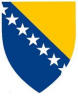                          Bosnia and Herzegovina  AGENCY FOR STATISTICS  OF BOSNIA AND HERZEGOVINA     Босна и ХерцеговинаАГЕНЦИЈА ЗА СTATИСTИKУ  БОСНE И ХЕРЦЕГОВИНEOpis rizikaUticaj rizika na ciljeveVjerovatnoćanastankaMjere za prevazilaženje rizika - kontrolni mehanizmiNepoštivanje (od strane entitetskih statističkih institucija) propisanih statističkih metodologija, standarda  i utvrđenih vremenskih  rokova pri provedbi statističkih istraživanja, može dovesti do proizvodnje i publikovanja nepouzdanih i nekvalitetnih statističkih podataka kao i pomjeranja objave statističkih rezultatavisokvelikaZakon o statistici BiH, Sporazum o primjeni jedinstvenih metodologija i jedinstvenih standarda pri izradi statističkih podataka BIH, Plan rada Agencije za statistiku BiHUsljed nedovoljnog broja i/ili osposobljenosti uposlenika, neće biti moguće obavljati povećani obim  poslova iz nadležnosti odsjeka, što može dovesti do kašnjenja u ispunjavanju radnih zadataka i/ili odraziti se na kvalitet radavisokvelikaInformiranje rukovodilaca o nedovoljnom broju izvršilaca u odsjeku i prijem  osobljaNedostupnost ili nepravovremena dostupnost podataka iz administrativnih izvora, kao i izmjene u strukturi i sadržaju administrativnih podataka bez prethodne i pravovremene najave može dovesti do problema u provedbi statističkog istraživanja kao i publikovanju rezultatavisoksrednjaZakon o statistici BIH; Plan rada Agencije;Protokol o razmjeni podataka sa UIO BIHUzorak izrađen na neadekvatnom okviru uzorka za statistička istraživanja može dovesti do nepouzdanih i nekvalitetnih rezultata statističkih istraživanjavisokvelikaPriprema adekvatnog okvira uzorkaNedostatak (finansijska ograničenja) sredstava za anketna istraživanja može dovesti do neprovođenja ili kašnjenja u provedbi istih, što implicira neispunjenje obaveza prema korisnicima statističkih podataka.visoksrednjaPravovremeno planiranje potrebnih finansijskih sredstava u budžetu za provedbu anketnih istraživanja i donijeti plan aktivnosti u kojem treba definisati prioritetne aktivnosti, izmijeniti rokove provođenja aktivnosti.Dugotrajna procedura provedbe konsultacija i usaglašavanja planskih dokumenata sa entitetskim zavodima za statistiku može dovesti do nepravovremenog slanja planskih dokumenata u proceduru usvajanjavisoksrednjaZakon o statistici BiH; Sporazum o primjeni jedinstvenih metodologija i standarda pri izradi statističkih podataka BIH;  Rad na pripremi planskih dokumenata početi sredinom godineII -  AKCIONI PLAN PROGRAMA RADA AGENCIJE ZA STATISTIKU BOSNE I HERCEGOVINE ZA 2020. GODINUII -  AKCIONI PLAN PROGRAMA RADA AGENCIJE ZA STATISTIKU BOSNE I HERCEGOVINE ZA 2020. GODINUII -  AKCIONI PLAN PROGRAMA RADA AGENCIJE ZA STATISTIKU BOSNE I HERCEGOVINE ZA 2020. GODINUII -  AKCIONI PLAN PROGRAMA RADA AGENCIJE ZA STATISTIKU BOSNE I HERCEGOVINE ZA 2020. GODINUII -  AKCIONI PLAN PROGRAMA RADA AGENCIJE ZA STATISTIKU BOSNE I HERCEGOVINE ZA 2020. GODINUII -  AKCIONI PLAN PROGRAMA RADA AGENCIJE ZA STATISTIKU BOSNE I HERCEGOVINE ZA 2020. GODINUII -  AKCIONI PLAN PROGRAMA RADA AGENCIJE ZA STATISTIKU BOSNE I HERCEGOVINE ZA 2020. GODINUII -  AKCIONI PLAN PROGRAMA RADA AGENCIJE ZA STATISTIKU BOSNE I HERCEGOVINE ZA 2020. GODINUII -  AKCIONI PLAN PROGRAMA RADA AGENCIJE ZA STATISTIKU BOSNE I HERCEGOVINE ZA 2020. GODINUII -  AKCIONI PLAN PROGRAMA RADA AGENCIJE ZA STATISTIKU BOSNE I HERCEGOVINE ZA 2020. GODINUII -  AKCIONI PLAN PROGRAMA RADA AGENCIJE ZA STATISTIKU BOSNE I HERCEGOVINE ZA 2020. GODINUII -  AKCIONI PLAN PROGRAMA RADA AGENCIJE ZA STATISTIKU BOSNE I HERCEGOVINE ZA 2020. GODINUII -  AKCIONI PLAN PROGRAMA RADA AGENCIJE ZA STATISTIKU BOSNE I HERCEGOVINE ZA 2020. GODINUII -  AKCIONI PLAN PROGRAMA RADA AGENCIJE ZA STATISTIKU BOSNE I HERCEGOVINE ZA 2020. GODINUOpći cilj/ princip razvoja:       Integrirani rastOpći cilj/ princip razvoja:       Integrirani rastOpći cilj/ princip razvoja:       Integrirani rastOpći cilj/ princip razvoja:       Integrirani rastOpći cilj/ princip razvoja:       Integrirani rastOpći cilj/ princip razvoja:       Integrirani rastOpći cilj/ princip razvoja:       Integrirani rastOpći cilj/ princip razvoja:       Integrirani rastOpći cilj/ princip razvoja:       Integrirani rastOpći cilj/ princip razvoja:       Integrirani rastOpći cilj/ princip razvoja:       Integrirani rastOpći cilj/ princip razvoja:       Integrirani rastOpći cilj/ princip razvoja:       Integrirani rastOpći cilj/ princip razvoja:       Integrirani rastStrateški cilj:                           Makroekonomska stabilnostStrateški cilj:                           Makroekonomska stabilnostStrateški cilj:                           Makroekonomska stabilnostStrateški cilj:                           Makroekonomska stabilnostStrateški cilj:                           Makroekonomska stabilnostStrateški cilj:                           Makroekonomska stabilnostStrateški cilj:                           Makroekonomska stabilnostStrateški cilj:                           Makroekonomska stabilnostStrateški cilj:                           Makroekonomska stabilnostStrateški cilj:                           Makroekonomska stabilnostStrateški cilj:                           Makroekonomska stabilnostStrateški cilj:                           Makroekonomska stabilnostStrateški cilj:                           Makroekonomska stabilnostStrateški cilj:                           Makroekonomska stabilnostSrednjoročni cilj:                    Obezbjediti kvalitetne, harmonizirane i pravovremene službene statističke  podatke svim korisnicimaSrednjoročni cilj:                    Obezbjediti kvalitetne, harmonizirane i pravovremene službene statističke  podatke svim korisnicimaSrednjoročni cilj:                    Obezbjediti kvalitetne, harmonizirane i pravovremene službene statističke  podatke svim korisnicimaSrednjoročni cilj:                    Obezbjediti kvalitetne, harmonizirane i pravovremene službene statističke  podatke svim korisnicimaSrednjoročni cilj:                    Obezbjediti kvalitetne, harmonizirane i pravovremene službene statističke  podatke svim korisnicimaSrednjoročni cilj:                    Obezbjediti kvalitetne, harmonizirane i pravovremene službene statističke  podatke svim korisnicimaSrednjoročni cilj:                    Obezbjediti kvalitetne, harmonizirane i pravovremene službene statističke  podatke svim korisnicimaSrednjoročni cilj:                    Obezbjediti kvalitetne, harmonizirane i pravovremene službene statističke  podatke svim korisnicimaSrednjoročni cilj:                    Obezbjediti kvalitetne, harmonizirane i pravovremene službene statističke  podatke svim korisnicimaSrednjoročni cilj:                    Obezbjediti kvalitetne, harmonizirane i pravovremene službene statističke  podatke svim korisnicimaSrednjoročni cilj:                    Obezbjediti kvalitetne, harmonizirane i pravovremene službene statističke  podatke svim korisnicimaSrednjoročni cilj:                    Obezbjediti kvalitetne, harmonizirane i pravovremene službene statističke  podatke svim korisnicimaSrednjoročni cilj:                    Obezbjediti kvalitetne, harmonizirane i pravovremene službene statističke  podatke svim korisnicimaSrednjoročni cilj:                    Obezbjediti kvalitetne, harmonizirane i pravovremene službene statističke  podatke svim korisnicimaSpecifični cilj:                         Unaprijediti kvalitet službene statistike i kvalitet odnosa sa korisnicima    Specifični cilj:                         Unaprijediti kvalitet službene statistike i kvalitet odnosa sa korisnicima    Specifični cilj:                         Unaprijediti kvalitet službene statistike i kvalitet odnosa sa korisnicima    Specifični cilj:                         Unaprijediti kvalitet službene statistike i kvalitet odnosa sa korisnicima    Specifični cilj:                         Unaprijediti kvalitet službene statistike i kvalitet odnosa sa korisnicima    Specifični cilj:                         Unaprijediti kvalitet službene statistike i kvalitet odnosa sa korisnicima    Specifični cilj:                         Unaprijediti kvalitet službene statistike i kvalitet odnosa sa korisnicima    Specifični cilj:                         Unaprijediti kvalitet službene statistike i kvalitet odnosa sa korisnicima    Specifični cilj:                         Unaprijediti kvalitet službene statistike i kvalitet odnosa sa korisnicima    Specifični cilj:                         Unaprijediti kvalitet službene statistike i kvalitet odnosa sa korisnicima    Specifični cilj:                         Unaprijediti kvalitet službene statistike i kvalitet odnosa sa korisnicima    Specifični cilj:                         Unaprijediti kvalitet službene statistike i kvalitet odnosa sa korisnicima    Specifični cilj:                         Unaprijediti kvalitet službene statistike i kvalitet odnosa sa korisnicima    Specifični cilj:                         Unaprijediti kvalitet službene statistike i kvalitet odnosa sa korisnicima    Programi, projekti i aktivnostiNosilac aktivnosti(organizaciona jedinica)PokazateljiPokazateljiPokazateljiPokazateljiTroškoviIzvori finansiranjaIzvori finansiranjaIzvori finansiranjaIzvori finansiranjaIzvori finansiranjaIzvori finansiranjaPlanirani kvartal za provođenjeProgrami, projekti i aktivnostiNosilac aktivnosti(organizaciona jedinica)Pokazatelj rezultata ili uticajaJedinica mjerenja                 (%, broj ili opisno)Polazna vrijednost                     (n)Ciljana vrijednost  n+1Procjenjeni  troškoviBudžetKreditiDonacijeOstali izvoriUkupnoProgram u DOB-uPlanirani kvartal za provođenje12345678910111213141.1            Proizvodnja službene statistike u skladu sa potrebama korisnika1.1            Proizvodnja službene statistike u skladu sa potrebama korisnika1.1            Proizvodnja službene statistike u skladu sa potrebama korisnika1.1            Proizvodnja službene statistike u skladu sa potrebama korisnika1.1            Proizvodnja službene statistike u skladu sa potrebama korisnika1.1            Proizvodnja službene statistike u skladu sa potrebama korisnika1.1            Proizvodnja službene statistike u skladu sa potrebama korisnika1.1            Proizvodnja službene statistike u skladu sa potrebama korisnika1.1            Proizvodnja službene statistike u skladu sa potrebama korisnika1.1            Proizvodnja službene statistike u skladu sa potrebama korisnika1.1            Proizvodnja službene statistike u skladu sa potrebama korisnika1.1            Proizvodnja službene statistike u skladu sa potrebama korisnika1.1            Proizvodnja službene statistike u skladu sa potrebama korisnika1.1            Proizvodnja službene statistike u skladu sa potrebama korisnika1.1.1         Provođenje statističkih istraživanja/aktivnosti1.1.1         Provođenje statističkih istraživanja/aktivnosti1.1.1         Provođenje statističkih istraživanja/aktivnosti1.1.1         Provođenje statističkih istraživanja/aktivnosti1.1.1         Provođenje statističkih istraživanja/aktivnosti1.1.1         Provođenje statističkih istraživanja/aktivnosti1.1.1         Provođenje statističkih istraživanja/aktivnosti1.1.1         Provođenje statističkih istraživanja/aktivnosti1.1.1         Provođenje statističkih istraživanja/aktivnosti1.1.1         Provođenje statističkih istraživanja/aktivnosti1.1.1         Provođenje statističkih istraživanja/aktivnosti1.1.1         Provođenje statističkih istraživanja/aktivnosti1.1.1         Provođenje statističkih istraživanja/aktivnosti1.1.1         Provođenje statističkih istraživanja/aktivnosti1.1.1.1  Provođenje statističkih istraživanja iz oblasti Demografskih i socijalnih statistikaSektor za stanovništvo i društvenestatistikeProvedena statistička istraživanja/ aktivnostibroj31313.899.0163.899.016---3.899.0160132100I - IV1.1.1.2  Provođenje statističkih istraživanja iz oblasti Poslovnih statistikaSektor  zaposlovne statistikeProvedena statistička istraživanja/ aktivnostibroj24253.899.0163.899.016---3.899.0160132100I - IV1.1.1.3  Provođenje statističkih istraživanja iz oblasti Ekonomskih statistikaSektor za ekonomske statistikeProvedena statistička istraživanja/ aktivnostibroj23233.899.0163.899.016---3.899.0160132100I - IV1.1.1.4  Provođenje statističkih istraživanja iz oblasti statistike poljoprivrede, šumarstva i ribarstvaOdsjek za statistiku poljoprivrede, šumarstva i ribarstvaProvedena statistička istraživanja/ aktivnostibroj31323.899.0163.899.016---3.899.0160132100I - IV1.1.1.5  Provođenje statističkih istraživanja iz oblasti Višepodručnih statistikaOdsjek za okoliš, energiju i reg. statistikeProvedena statistička istraživanja/ aktivnostibroj56563.899.0163.899.016---3.899.0160132100I - IV1.1.1.6  IT Programska podrška za obradu i diseminaciju podataka - (izrada aplikacija i uspostava i održavanje baza podataka)Odsjek za aplikacije i upravljanje bazama podataka;Odsjek za održavanje baza podatakaIzrađene i održavane aplikacije za statistička istraživanjabroj45453.899.0163.899.016---3.899.0160132100I - IV1.1.1.7  Izrada i objavljivanje statističkih publikacija, (saopćenja, bilteni, ....)Odsjek za uredništvo i publikovanjeObjavljene publikacije (saopćenja, bilteni, ....)broj363367I - IV1.1.2      Infrastrukturna podrška statističkoj proizvodnji1.1.2      Infrastrukturna podrška statističkoj proizvodnji1.1.2      Infrastrukturna podrška statističkoj proizvodnji1.1.2      Infrastrukturna podrška statističkoj proizvodnji1.1.2      Infrastrukturna podrška statističkoj proizvodnji1.1.2      Infrastrukturna podrška statističkoj proizvodnji1.1.2      Infrastrukturna podrška statističkoj proizvodnji1.1.2      Infrastrukturna podrška statističkoj proizvodnji1.1.2      Infrastrukturna podrška statističkoj proizvodnji1.1.2      Infrastrukturna podrška statističkoj proizvodnji1.1.2      Infrastrukturna podrška statističkoj proizvodnji1.1.2      Infrastrukturna podrška statističkoj proizvodnji1.1.2      Infrastrukturna podrška statističkoj proizvodnji1.1.2      Infrastrukturna podrška statističkoj proizvodnji1.1.2.1  Uspostava i razvoj sistema finansijskog upravljanja i kontroleSve organizacione jedinice i menadžment AgencijeProvedene mjere iz akcionog plana za uspostavu i razvoj FUK-a  u Agenciji%7374929.984929.984929.9840132100I - IVV - ZBIRNI PREGLED MEĐUNARODNIH  UGOVORA  PLANIRANIH  PROGRAMOM  RADA  AGENCIJE  ZA  STATISTIKU  BIH ZA 2020. GODINUProgramom rada Agencije za statistiku Bosne i Hercegovine za 2020. godinu nije planirano zaključivanje međunarodnih ugovora.VI  -  ZBIRNI PREGLED JAVNIH INVESTICIJA PLANIRANIH GODIŠNJIM PROGRAMOM RADA AGENCIJE ZA 2020. GODINUVI  -  ZBIRNI PREGLED JAVNIH INVESTICIJA PLANIRANIH GODIŠNJIM PROGRAMOM RADA AGENCIJE ZA 2020. GODINUVI  -  ZBIRNI PREGLED JAVNIH INVESTICIJA PLANIRANIH GODIŠNJIM PROGRAMOM RADA AGENCIJE ZA 2020. GODINUOpći cilj/ princip razvoja:     Integrirani rastOpći cilj/ princip razvoja:     Integrirani rastOpći cilj/ princip razvoja:     Integrirani rastStrateški cilj:                         Makroekonomska stabilnostStrateški cilj:                         Makroekonomska stabilnostStrateški cilj:                         Makroekonomska stabilnostSrednjoročni cilj:                  Obezbjediti kvalitetne, harmonizirane i pravovremene službene statističke  podatke svim korisnicimaSrednjoročni cilj:                  Obezbjediti kvalitetne, harmonizirane i pravovremene službene statističke  podatke svim korisnicimaSrednjoročni cilj:                  Obezbjediti kvalitetne, harmonizirane i pravovremene službene statističke  podatke svim korisnicimaSpecifični cilj:                       Unaprijediti kvalitet službene statistike i kvalitet odnosa sa korisnicima    Specifični cilj:                       Unaprijediti kvalitet službene statistike i kvalitet odnosa sa korisnicima    Specifični cilj:                       Unaprijediti kvalitet službene statistike i kvalitet odnosa sa korisnicima    Naziv projekta javnih investicijaOsnovni ciljevi, aktivnosti i komponente projektePlanirano razdoblje realizacije1231.1            Proizvodnja službene statistike u skladu sa potrebama korisnika1.1            Proizvodnja službene statistike u skladu sa potrebama korisnika1.1            Proizvodnja službene statistike u skladu sa potrebama korisnika1.1.1         Provođenje statističkih istraživanja/aktivnosti1.1.1         Provođenje statističkih istraživanja/aktivnosti1.1.1         Provođenje statističkih istraživanja/aktivnosti1.1.1.1       IBIH-BHAS -17                                                               EU podrška efikasnoj i odgovornoj javnoj upravi, uključujući dalje jačanje statističkog sistema (IPA 2017 nacionalni projekat, sektor demokratija i upravljanje).Povećavanje obima i omogućavanje proizvodnje harmonizovanih statističkih podataka za BiHJačanje statističkog sistema Bosne i Hercegovine unaprijeđivanjem i razvojem institucionalnih kapaciteta u oblastima nacionalnih računa, poslovnih statistika, finansijskih računa i socijalnih statistikaUspostavljanje općeg okvira i proizvodnja kratkoročnih statistika o ekonomskim krugovima u skladu sa EU regulativom2020.- 2022.1.1.1.2       IBIH – BHAS – 4 Popis poljoprivrede u BiHObezbjediti nedostajuće strukturni podaci u poljoprivredi, što će omogućiti vođenje poljoprivredne politike na svim administrativnim nivoima u BiHUspostavu registra poljoprivrednih gazdinstava u entitetskim zavodima za statistiku;Uspostava tipologije farmi prema veličiniKorištenje sredstva EU za ruralni razvoj od strane farmera BiH.2020. - 2022.OPERATIVNE, LOGISTIČKE I ADMINISTRATIVNE AKTIVNOSTI ZA STATISTIKU BOSNE I HERCEGOVINEOPERATIVNE, LOGISTIČKE I ADMINISTRATIVNE AKTIVNOSTI ZA STATISTIKU BOSNE I HERCEGOVINEOPERATIVNE, LOGISTIČKE I ADMINISTRATIVNE AKTIVNOSTI ZA STATISTIKU BOSNE I HERCEGOVINEOPERATIVNE, LOGISTIČKE I ADMINISTRATIVNE AKTIVNOSTI ZA STATISTIKU BOSNE I HERCEGOVINEPregled osnovnih operativnih, logističkih i administrativnih aktivnosti Agencije za statistiku Bosne i Hercegovine u 2020. godini Pregled osnovnih operativnih, logističkih i administrativnih aktivnosti Agencije za statistiku Bosne i Hercegovine u 2020. godini Pregled osnovnih operativnih, logističkih i administrativnih aktivnosti Agencije za statistiku Bosne i Hercegovine u 2020. godini Pregled osnovnih operativnih, logističkih i administrativnih aktivnosti Agencije za statistiku Bosne i Hercegovine u 2020. godini R.B.Aktivnost Nosilac aktivnosti – organizaciona jedinicaVremenski okvirMeđunarodne aktivnosti,  projekti  i evropske integracije Međunarodne aktivnosti,  projekti  i evropske integracije Međunarodne aktivnosti,  projekti  i evropske integracije Međunarodne aktivnosti,  projekti  i evropske integracije 1Aktivnosti međunarodne saradnje u oblasti statistike uz aktivno sudjelovanje u pripremi nacionalnih i regionalnih projekata evropskog partnerstvaOdjeljenje za međunarodnu saradnju i evropske integracijeKontinuirano3Saradnja sa donatorima i koordinacija donatorske pomoći u oblasti statistikeOdjeljenje za međunarodnu saradnju i evropske integracijeKontinuirano4Prevođenje dokumenata iz domena međunarodne saradnje u oblasti statistikeOdjeljenje za međunarodnu saradnju i evropske integracijeKontinuiranoFinansijsko-računovodstvene aktivnosti - upravljanje budžetom Finansijsko-računovodstvene aktivnosti - upravljanje budžetom Finansijsko-računovodstvene aktivnosti - upravljanje budžetom Finansijsko-računovodstvene aktivnosti - upravljanje budžetom 5Izrada dokumentacije za zahtjev za dodjelu sredstava budžeta Odsjek za finansijsko  računovodstvene  posloveprema Instrukciji br. 2, III kvartal6Koordiniranje i izrada DOB-aOdsjek za finansijsko  računovodstvene  posloveprema Instrukciji br. 1, II kvartal7Obračun i isplata plaća i ostalih primanja zaposlenika Odsjek za finansijsko  računovodstvene  posloveKontinuirano8Finansijsko izvještavanje i koordinacija sa MFTOdsjek za finansijsko  računovodstvene  posloveprema Pravilniku i instrukcijama MFiT9Obavljanje materijalno – finansijskih poslova Odsjek za finansijsko  računovodstvene  posloveKontinuiranoAdministrativno - pravni poslovi i upravljanje ljudskim resursima Administrativno - pravni poslovi i upravljanje ljudskim resursima Administrativno - pravni poslovi i upravljanje ljudskim resursima Administrativno - pravni poslovi i upravljanje ljudskim resursima 11Praćenje i primjena propisa vezano za aktivnosti AgencijeOdsjek za pravne, kadrovske i opće posloveKontinuirano12Provedba postupka ocjenjivanja zaposlenika Odsjek za pravne, kadrovske i opće posloveI i III kvartal13Prijem i otpreme službene pošteOdsjek za pravne, kadrovske i opće posloveKontinuirano14Izrada plana nabavkeSektor za pravne, opće i računovodstvene posloveKontinuirano15Provođenje postupka javnih nabavkiSektor za pravne, opće i računovodstvene posloveKontinuirano16Realizacija ugovora i kontrolaSektor za pravne, opće i računovodstvene posloveKontinuiranoInformatička infrastruktura i podrškaInformatička infrastruktura i podrškaInformatička infrastruktura i podrškaInformatička infrastruktura i podrška17Održavanja računara i druge informatičke opremeOdsjek za komunikacije i upravljanje informacionim strukturamaKontinuirano18Nadzor rada informatičke opreme, arhiviranje podataka, posluživanja uređajaOdsjek za komunikacije i upravljanje informacionim strukturamaKontinuirano19Održavanje i poboljšanje rada komunikacijskog sistema Odsjek za komunikacije i upravljanje informacionim strukturamaKontinuirano